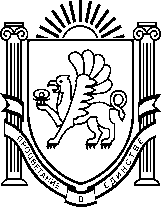 Муниципальное бюджетное дошкольное образовательное учреждение «Детский сад «Вишенка» с. Красное» Симферопольского района Республики Крым_________________________________________________________________________________________ул. Комсомольская 11-«А», с. Красное, Симферопольский район, 297522, Республика Крым, Российская Федерация,  E-mail: vishenka.duz@bk.ruОКПО 00839056 ОГРН 1159102036378 ИНН/КПП 9109010740/910901001Итоговое занятие НОД  по математикесредняя группа I полугодиеТема « По мотивам сказки «колобок»Воспитатель Заскокина Ю.М.январь 2019 – 2020 учебный годЦель:  способствовать развитию логического мышления, сообразительности, закреплению математических знаний.Задачи:- Продолжать знакомить с методом сравнения предметов по длине, путем приложения.  Учить пользоваться словами длинный, короткий.- Закрепить умение выкладывать числовой ряд до 5;  закреплять понимание отношений рядом стоящих чисел в пределах 5.- Учить уравнивать неравные группы двумя способами, добавляя к меньшей группе предмет или убирая из большей группы один предмет и используя слова: «больше», «меньше», «поровну».-Совершенствовать знания о геометрических фигурах и форме предметов.- Формировать у детей  умение подбирать слова, обозначающие признаки предметов с противоположным значением.-Закрепить умение детей соотносить с цифрой количество предметов.-Закрепить навык порядкового счета до 5.-Развивать внимание, память, зрительное восприятие, логическое мышление; усидчивость.- Развивать умение слушать взрослого и выполнять задания. Воспитывать социально-личностное развитие детей; наблюдательность.Материал: игрушка колобок, картинки заяц, волк, медведь, лиса; мячик; геометрические фигурыРаздаточный материал: полоски разной длины, карточка разделенная на 2 полосы, картинки морковок и капусты, геометрические фигуры, набор цифр 1 – 5, карточки с нарисованными предметами.Образовательные области « Познавательное развитие», « Речевое развитие», « Физическое развитие» «Социально коммуникативное развитие»- Ребята, вы любите сказки? Какие сказки вы знаете?-  Сегодня мы отправимся в путешествие и встретимся со старымизнакомыми-героями известной сказки. А какой вы узнаете, когда прослушаете песенку героя сказки. (слушаем песенку)- Конечно, это сказка колобок. В сказке колобок ушел от бабушки и дедушке в лес, но в лесу его может съесть лиса. Что же делать? Правильно надо пойти за колобком и вернуть его домой.1,2,3,4,5 в лес отправимся гулять,По извилистым тропинкам потихоньку мы пойдем.На носочки детки встали, по дорожке побежали. Покружились, покружилисьИ в ЛЕСУ мы очутились.- Вот мы и в лесу, смотрите здесь три тропинки как же нам выбрать нужную. Смотрите, тут лежит записка (читаю) « Выберите самую длинную тропинку, идя по ней, вы найдете колобка»- Ребята у вас на столах  лежат   полоски- дорожки.- Сколько полосок у вас на столе? Посчитайте.- Полоски одинаковые или разные? Чем они отличаются?- Положите перед собой короткую полоску.- Рядом положите длинную и дальше самую длинную полоску.- Покажите короткую полоску, средней длины, самую длинную.- Как вы определили длину полосок?- Молодцы, ребята вы замечательно справились с этим   заданием. Отправляемся в путь самой длинной дорожке. Смотрит впереди река, но есть мостик, он сломан, чтобы перейти по мостику его надо починить. Мостик состоит из дощечек с цифрами нам надо  положить на мостик недостающие дощечки с цифрами, но сначала выложим числовой ряд.(выполняем задание)- Молодцы починили мостик давайте перейдем на тот берег. Смотрите на поляне два зайчонка они спорят.- Зайчата скажите вы не видели колобка, где его искать?- З- Видели мы колобка, но сначала помогите нам, мы поспорили у кого больше морковок и капусты. Я  говорю, что у меня морковок больше, а я утверждаю, что у меня капусты больше  помогите нам  разобраться.- Дети у вас на столах лежит карточка, разделенная на две полосы, и есть моркови и капуста, выложите на верхнюю полоску 4 морковки, на нижнюю полоску выложите столько же капусты.- Что можно сказать о количестве морковок и капусты? Правильно их поровну одинаковое количество. Но смотрите зайчонок в корзинке еще одну морковку нашел, положите к 4-м морковкам еще одну. - Чего больше? Чего меньше?Что теперь можно сказать  о количестве морковок и капусты? Морковок стало больше.- На сколько морковок больше чем капусты?-Сделайте так, чтобы морковок и капусты стало поровну.(дети выполняют задание)- Какое действие  вы сделали? Отняли или добавили? Что теперь можно сказать о количестве морковок и капусты? Правильно их стало поровну.-З- Спасибо ребята, а колобок покатился в глубь леса.                               ФИЗ/ МИНУТКА- Смотрите нас, встречает волк. Волк ты видел в лесу колобка?-В- Вдел он мимо пробегал, я вам скажу куда если поможете мне выполнит задание, которое дали мне в лесной школе а я не могу с ни справиться.- Ребята ну что поможем волку. У волка задания связаны с геометрическими фигурами.(выставляю на доску плоскостные геометрические фигуры)-Назовите и покажите геом. фигуру у которой нет углов.- Назови и покажи фигуру красного цвета.-Назови геом. фигуру вторую по счету.- Назови и покажи геом. фигуру у которой 4 стороны равны.- Назови и покажи геом. фигуру третью по счету.-В- Спасибо вы мне очень помогли, а колобок покатился вон в ту сторону.(выкатывается мячик)- Ребята смотрите к нам выкатился мячик, интересно кто же им играл. (появляется медведь)-Медведь скажи нам ты здесь колобка не видел?-М- Видел, но сначала поиграйте со мной тогда я вам скажу куда покатился колобок.ИГРА « Наоборот» низкий -…, длинный -…, быстрый -… и т.д.-М- Колобок покатился дальше по дорожке.- Смотрите а вот и колобок, и рядом лиса она его сейчас съест. Не ешь лиса колобка.-Л- Хорошо я не стану есть колобка если вы выполните вместе со мной задание. - У вас есть карточка с рисунком, на котором нарисованы предметы, а рядом пустая клеточка, в пустую клеточку надо положить цифру, которая соответствует количеству нарисованных предметов.(выполняют задание)- Молодцы ребята, нам пора домой в детский сад, но выйти из сказки мы сможем только тогда когда посчитаем героев сказки порядковым счетом. Надо начинать считать с самого первого героя, это называется порядковый счет, когда мы считаем по порядку.(выполняют задание индивидуально и хором)-  Колобок по лестнице  взобрался на окошко. Обрадовались бабушка и дедушка, и стали расспрашивать,   как он смог домой вернуться, а он от радости и забыл, кого встречал. Расскажите, ребята, кого он встречал?  Как мы Колобку помогали?  Что вам больше всего понравилось делать?Цель: закрепление знаний о количественном и порядковом счете, название геометрических фигур.Задачи:- различать количественный и порядковый счет в пределах пяти, правильно отвечать на вопросы: «сколько?», «какой по счету?»;